2.1 Transmission des infectionsHygiène des mainsIntroduction - Guide enseignant (GE1)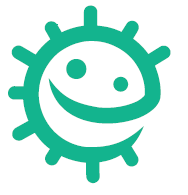 Liens avec le programme nationalCycle 2 : Cycle des apprentissages fondamentaux Questionner le monde Reconnaître des comportements favorables à la santé ;Mettre en œuvre et apprécier quelques règles d’hygiène de vie : habitudes quotidiennes de propreté (dents, mains, corps).Cycle 3 : Cycle de consolidationSciences et technologies : Expliquer les besoins variables en aliments de l’être humain ; l’origine et les techniques mises en œuvre pour transformer ou conserver les aliments.Cycles 2 et 3 : Parcours éducatif de santéÉducation morale et civiqueSoin du corps, de l’environnement immédiat et plus lointain.Mots-clés :Savon antibactérienSolution hydro-alcooliqueContagieuxHygièneInfectionInfectieuxTransmission des infections MicrobesBactériesVirusLavage des mainsContexteIl est important de réfléchir au contexte socioculturel dans lequel on enseigne,  à l’importance relationnelle et affective du toucher, aux possibilités d’hygiène à disposition à l’école, et de faire le point sur ses propres représentations d’hygiène avant d’aborder ce chapitre en classe.L’amélioration de l’hygiène, ainsi que les progrès sanitaires et médicaux au cours des derniers siècles, ont permis une augmentation de l’espérance de vie et une diminution de la mortalité infantile dans les pays développés. Aujourd’hui, il existe encore une grande variété de microbes pathogènes qui peuvent se transmettre d’autant plus facilement que nous vivons en collectivité. Les écoles constituent un havre pour les microbes pathogènes qui se transmettent rapidement d’un enfant à l’autre par le toucher. Le lavage des mains est la meilleure tactique pour INTERROMPRE la dissémination des microbes pathogènes. Attention : les microbes sont invisibles à l’œil nu et on peut donc transmettre des microbes pathogènes sans que cela se voie. En revanche, il y a des maladies de la peau  qui se voient (eczéma, psoriasis…) mais qui ne sont pas contagieuses.
Nos mains secrètent naturellement un produit huileux qui garde la peau humide. Cette huile constitue cependant un milieu idéal pour que les microbes s’y multiplient et elle les aide à « coller » à notre peau. Nos mains sont recouvertes d’une flore microbienne naturelle et utile (généralement des staphylocoques inoffensifs). En nous lavant les mains régulièrement, nous ôtons les autres microbes, potentiellement dangereux, que nous récoltons dans notre entourage (maison, école, jardin, animaux, aliments, etc.) sans détruire notre flore naturelle protectrice. Certains de ces microbes peuvent nous rendre malades s’ils pénètrent dans notre corps (par exemple par voie digestive, respiratoire ou oculaire). Le lavage des mains à l’eau seule élimine la saleté visible, mais il faut du savon pour dissoudre l’huile sur la surface de nos mains qui piège les microbes. On peut également utiliser une solution hydro-alcoolique. Il faut se laver les mains souvent dans la journée et en particulier :avant, pendant et après la préparation des aliments et avant de manger ;après être allé aux toilettes ;après avoir été en contact avec des animaux ou leurs déjections ;si l’on est malade ou si l’on a été en contact avec des personnes malades ;PréparationCopie de DTE 1 et DTE 2 pour chaque élève.Copie de DCE 1 pour chaque groupe. Disposer quatre tables côte à côte, avec sur chacune :un panneau indiquant  « Pas de lavage des mains » ;une cuvette d’eau froide, des serviettes en papier et un panneau indiquant  « Lavage à l’eau froide » ;Une cuvette d’eau chaude, des serviettes en papier et un panneau indiquant  « Lavage à l’eau chaude » ;Une cuvette d’eau chaude, des serviettes en papier et un panneau indiquant  « Lavage à l’eau chaude et au savon ».On peut avoir recours à l’huile alimentaire et aux paillettes, ou à la cannelle, pour couvrir les mains du premier élève lors de l’expérience. Il existe par ailleurs des kits éducatifs qui contiennent un gel fluorescent avec des « germes factices » révélés par la lumière ultraviolette (vente en ligne).Matériel nécessaire :Par élèveUne copie de DTE 1Une copie de DTE 2Par groupeCopie de DCE 1 CuvetteSavon de toiletteServiettes en papierEau froide, eau chaudeHuile de cuisine et cannelle / paillettes ou « germes factices »PrécautionsEn cas d’utilisation de cannelle, s’assurer de l’absence d’allergies cutanées.S’assurer que les élèves en tête de ligne ne sont pas allergiques au savon ou n’ont pas d’autres problèmes cutanés.Ressources internet :https://e-bug.eu/fr-fr > enseignants : - un film de démonstration sur le lavage des mains.- un poster et une présentation montrant la méthode recommandée pour se laver les mains.•  > élèves des classes primaires : Jeux, quiz, révisions, images, fiches sur les infections, galerie de célébrités scientifiques, sciences à domicile. 